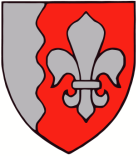 JÕELÄHTME VALLAVALITSUS	Keskkonnaamet							Politsei- ja Piirivalveamet							01.12.2022 nr 6-4/6999TranspordiametManniva küla Tammenõlva kinnistu ja lähiala detailplaneeringu esitamine kooskõlastamiseksManniva küla Tammenõlva kinnistu ja lähiala detailplaneering on algatatud Jõelähtme Vallavolikogu 11.10.2018 otsusega nr 140. Detailplaneeringu eskiisilahenduse ja keskkonnamõjude strateegilise hindamise väljatöötamise kavatsuse avalik väljapanek toimus 13.01–12.02.2020 ning avaliku väljapaneku tulemusi tutvustav avalik arutelu toimus 16.06.2020. Planeeringu eskiisilahenduse ja keskkonnamõjude strateegilise hindamise aruande avalik väljapanek toimus 12.07–12.08.2021 ning selle tulemusi tutvustav avalik arutelu 11.01.2022.Planeeringualaks on Tammenõlva (katastritunnus: 24501:001:0544 ja 24501:001:0543), Vahukari (katastritunnus: 24504:004:0260) ja Siimo tee (katastritunnus: 24501:001:0576) maaüksused.Detailplaneeringu eesmärgiks on Tammenõlva kinnistu sihtotstarbe muutmine ärimaaks, ranna  ehituskeeluvööndi vähendamine, majutusasutuse ja äriotstarbeliste ehitiste ning neid teenindavate rajatiste rajamine. Detailplaneeringuga määratakse ehitusõigus ja hoonestustingimused, tehnovõrkudega varustamine ning seatakse keskkonnatingimused planeeringuga kavandatu elluviimiseks. Planeeritava ala suuruseks on ca 23 ha. Detailplaneering sisaldab ettepanekut kehtiva üldplaneeringu muutmiseks. Olete andnud seisukoha detailplaneeringu eskiislahendusele. Lähtuvalt Vabariigi Valitsuse 17.12.2015 määruse nr 133 „Planeeringute koostamisel koostöö tegemise kord ja planeeringute kooskõlastamise alused“ § 3 punktist 2 ning Rahandusministeeriumi 10.05.2022 kirjast nr 15-3/2849-2 esitame Manniva küla Tammenõlva kinnistu ja lähiala detailplaneeringu kooskõlastamiseks.Detailplaneeringu materjalid:  http://maja.joelahtme.ee/?dir=Detailplaneeringute+materjalid%2FManniva+Tammen%C3%B5lvaLugupidamisega(allkirjastatud digitaalselt)Andrus Umbojavallavanem Maike Heido  605 4851